J’aime parler le français !1. Théorie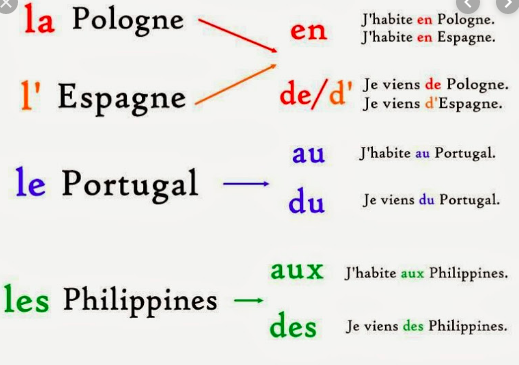 Quelqu’un qui habite en Espagne, est(un) Espagnol.Il parle espagnol.La paella est un plat espagnol.2. Remplissez les phrases1. Ekaterina habite ... Russie (... Europe). Elle vient ... Russie. Elle est Russe.2. Elise habite ... Danemark. Elle vient ... Danemark. Elle est Danoise.3. Maria habite ... Pérou. (... Amérique du Sud). Elle vient ... Pérou. Elle est Péruvienne.4. Nicolas habite ... Belgique. Il vient de ... Belgique. Il est Belge. 5. Odetta habite ... Pologne. Elle vient ... Pologne. Elle est Polonaise.6. Marie-Christina habite ... République dominicaine. Elle vient ... République dominicaine. Elle est Dominicaine. (.... Antilles)7. Tom habite ... Angleterre. Il vient ... Angleterre. Il est Anglais.8. Dzair habite ... Algérie (... Afrique). Elle vient ... Algérie. Elle est Algérienne.9. Mosho habite ... Vietnam (... Asie). Elle vient ... Vietnam. Elle est Vietnamienne.10. Marina habite ... Grèce. Elle vient ... Grèce. Elle est Grecque.11. Mathilda habite ... Liban. Elle vient ... Liban. Elle est Libanaise. 12. Baisan habite ... Turquie. Elle vient ... Turquie. Elle est Turque.13. Jana habite ... Slovaquie. Elle vient ... Slovaquie. Elle est Slovaque.14. Jullian habite ... Argentine. Il vient ... Argentine. Il est Argentin.15. Marielle habite ... Québec (... Amérique du Nord). Elle vient ... Québec. Elle est Québécoise.16. Arnaldo habite ... Brésil. Il vient ... Brésil. Il est Brésilien.15. Miranda habite ... Italie. Elle vient ... Italie. Elle est Italienne.18. Karo habite ... Belgique. Elle est Belge. Karo habite ... Flandre et est Flamande. Nicolas habite ... Wallonie et est Wallon.3. Bingo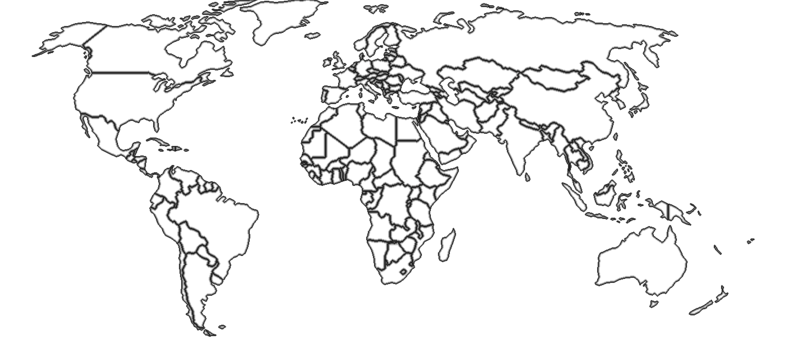 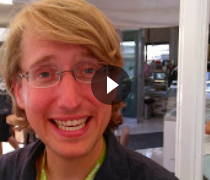 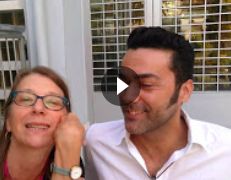 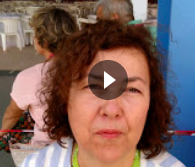 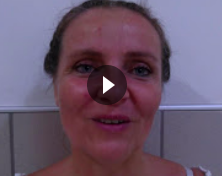 Il/elle habite en/au/aux ...			J’aime parler le français !1. ThéorieQuelqu’un qui habite en Espagne, est (un) Espagnol.Il parle espagnol.La paella est un plat espagnol.2. Remplissez les phrases1. Ekaterina habite ... Russie (... Europe). Elle vient ... Russie. Elle est Russe.2. Elise habite ... Danemark. Elle vient ... Danemark. Elle est Danoise.3. Maria habite ... Pérou. (... Amérique du Sud). Elle vient ... Pérou. Elle est Péruvienne.4. Nicolas habite ... Belgique. Il vient de ... Belgique. Il est Belge. 5. Odetta habite ... Pologne. Elle vient ... Pologne. Elle est Polonaise.6. Marie-Christina habite ... République dominicaine. Elle vient ... République dominicaine. Elle est Dominicaine. (.... Antilles)7. Tom habite ... Angleterre. Il vient ... Angleterre. Il est Anglais.8. Dzair habite ... Algérie (... Afrique). Elle vient ... Algérie. Elle est Algérienne.9. Mosho habite ... Vietnam (... Asie). Elle vient ... Vietnam. Elle est Vietnamienne.10. Marina habite ... Grèce. Elle vient ... Grèce. Elle est Grecque.11. Mathilda habite ... Liban. Elle vient ... Liban. Elle est Libanaise. 12. Baisan habite ... Turquie. Elle vient ... Turquie. Elle est Turque.13. Jana habite ... Slovaquie. Elle vient ... Slovaquie. Elle est Slovaque.14. Jullian habite ... Argentine. Il vient ... Argentine. Il est Argentin.15. Marielle habite ... Québec (... Amérique du Nord). Elle vient ... Québec. Elle est Québécoise.16. Arnaldo habite ... Brésil. Il vient ... Brésil. Il est Brésilien.15. Miranda habite ... Italie. Elle vient ... Italie. Elle est Italienne.18. Karo habite ... Belgique. Elle est Belge. Karo habite ... Flandre et est Flamande. Nicolas habite ... Wallonie et est Wallon.3. Bingo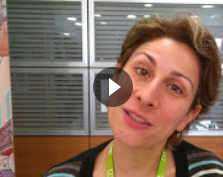 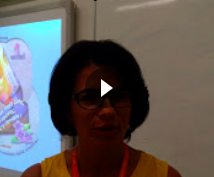 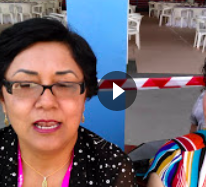 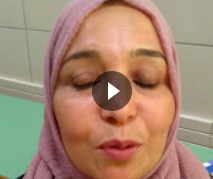 Il/elle habite en/au/aux ...	J’aime parler le français !1. ThéorieQuelqu’un qui habite en Espagne, est (un) Espagnol.Il parle espagnol.La paella est un plat espagnol.2. Remplissez les phrases1. Ekaterina habite ... Russie (... Europe). Elle vient ... Russie. Elle est Russe.2. Elise habite ... Danemark. Elle vient ... Danemark. Elle est Danoise.3. Maria habite ... Pérou. (... Amérique du Sud). Elle vient ... Pérou. Elle est Péruvienne.4. Nicolas habite ... Belgique. Il vient de ... Belgique. Il est Belge. 5. Odetta habite ... Pologne. Elle vient ... Pologne. Elle est Polonaise.6. Marie-Christina habite ... République dominicaine. Elle vient ... République dominicaine. Elle est Dominicaine. (.... Antilles)7. Tom habite ... Angleterre. Il vient ... Angleterre. Il est Anglais.8. Dzair habite ... Algérie (... Afrique). Elle vient ... Algérie. Elle est Algérienne.9. Mosho habite ... Vietnam (... Asie). Elle vient ... Vietnam. Elle est Vietnamienne.10. Marina habite ... Grèce. Elle vient ... Grèce. Elle est Grecque.11. Mathilda habite ... Liban. Elle vient ... Liban. Elle est Libanaise. 12. Baisan habite ... Turquie. Elle vient ... Turquie. Elle est Turque.13. Jana habite ... Slovaquie. Elle vient ... Slovaquie. Elle est Slovaque.14. Jullian habite ... Argentine. Il vient ... Argentine. Il est Argentin.15. Marielle habite ... Québec (... Amérique du Nord). Elle vient ... Québec. Elle est Québécoise.16. Arnaldo habite ... Brésil. Il vient ... Brésil. Il est Brésilien.15. Miranda habite ... Italie. Elle vient ... Italie. Elle est Italienne.18. Karo habite ... Belgique. Elle est Belge. Karo habite ... Flandre et est Flamande. Nicolas habite ... Wallonie et est Wallon.3. Bingo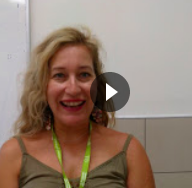 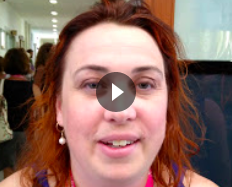 Il/elle habite en/au/aux ...	J’aime parler le français !1. ThéorieQuelqu’un qui habite en Espagne, est (un) Espagnol.Il parle espagnol.La paella est un plat espagnol.2. Remplissez les phrases1. Ekaterina habite ... Russie (... Europe). Elle vient ... Russie. Elle est Russe.2. Elise habite ... Danemark. Elle vient ... Danemark. Elle est Danoise.3. Maria habite ... Pérou. (... Amérique du Sud). Elle vient ... Pérou. Elle est Péruvienne.4. Nicolas habite ... Belgique. Il vient de ... Belgique. Il est Belge. 5. Odetta habite ... Pologne. Elle vient ... Pologne. Elle est Polonaise.6. Marie-Christina habite ... République dominicaine. Elle vient ... République dominicaine. Elle est Dominicaine. (.... Antilles)7. Tom habite ... Angleterre. Il vient ... Angleterre. Il est Anglais.8. Dzair habite ... Algérie (... Afrique). Elle vient ... Algérie. Elle est Algérienne.9. Mosho habite ... Vietnam (... Asie). Elle vient ... Vietnam. Elle est Vietnamienne.10. Marina habite ... Grèce. Elle vient ... Grèce. Elle est Grecque.11. Mathilda habite ... Liban. Elle vient ... Liban. Elle est Libanaise. 12. Baisan habite ... Turquie. Elle vient ... Turquie. Elle est Turque.13. Jana habite ... Slovaquie. Elle vient ... Slovaquie. Elle est Slovaque.14. Jullian habite ... Argentine. Il vient ... Argentine. Il est Argentin.15. Marielle habite ... Québec (... Amérique du Nord). Elle vient ... Québec. Elle est Québécoise.16. Arnaldo habite ... Brésil. Il vient ... Brésil. Il est Brésilien.15. Miranda habite ... Italie. Elle vient ... Italie. Elle est Italienne.18. Karo habite ... Belgique. Elle est Belge. Karo habite ... Flandre et est Flamande. Nicolas habite ... Wallonie et est Wallon.3. Bingo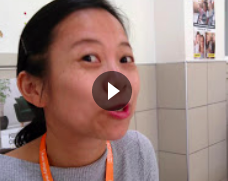 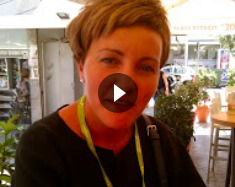 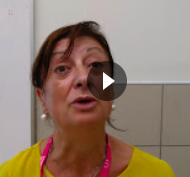 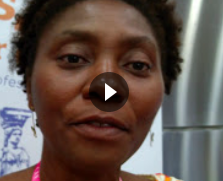 Il/elle habite en/au/aux ...	J’aime parler le français !1. ThéorieQuelqu’un qui habite en Espagne, est (un) Espagnol.Il parle espagnol.La paella est un plat espagnol.2. Remplissez les phrases1. Ekaterina habite ... Russie (... Europe). Elle vient ... Russie. Elle est Russe.2. Elise habite ... Danemark. Elle vient ... Danemark. Elle est Danoise.3. Maria habite ... Pérou. (... Amérique du Sud). Elle vient ... Pérou. Elle est Péruvienne.4. Nicolas habite ... Belgique. Il vient de ... Belgique. Il est Belge. 5. Odetta habite ... Pologne. Elle vient ... Pologne. Elle est Polonaise.6. Marie-Christina habite ... République dominicaine. Elle vient ... République dominicaine. Elle est Dominicaine. (.... Antilles)7. Tom habite ... Angleterre. Il vient ... Angleterre. Il est Anglais.8. Dzair habite ... Algérie (... Afrique). Elle vient ... Algérie. Elle est Algérienne.9. Mosho habite ... Vietnam (... Asie). Elle vient ... Vietnam. Elle est Vietnamienne.10. Marina habite ... Grèce. Elle vient ... Grèce. Elle est Grecque.11. Mathilda habite ... Liban. Elle vient ... Liban. Elle est Libanaise. 12. Baisan habite ... Turquie. Elle vient ... Turquie. Elle est Turque.13. Jana habite ... Slovaquie. Elle vient ... Slovaquie. Elle est Slovaque.14. Jullian habite ... Argentine. Il vient ... Argentine. Il est Argentin.15. Marielle habite ... Québec (... Amérique du Nord). Elle vient ... Québec. Elle est Québécoise.16. Arnaldo habite ... Brésil. Il vient ... Brésil. Il est Brésilien.15. Miranda habite ... Italie. Elle vient ... Italie. Elle est Italienne.18. Karo habite ... Belgique. Elle est Belge. Karo habite ... Flandre et est Flamande. Nicolas habite ... Wallonie et est Wallon.3. Bingo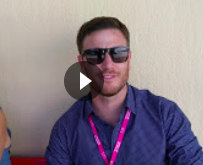 Il/elle habite en/au/aux ...	J’aime parler le français !1. ThéorieQuelqu’un qui habite en Espagne, est (un) Espagnol.Il parle espagnol.La paella est un plat espagnol.2. Remplissez les phrases1. Ekaterina habite ... Russie (... Europe). Elle vient ... Russie. Elle est Russe.2. Elise habite ... Danemark. Elle vient ... Danemark. Elle est Danoise.3. Maria habite ... Pérou. (... Amérique du Sud). Elle vient ... Pérou. Elle est Péruvienne.4. Nicolas habite ... Belgique. Il vient de ... Belgique. Il est Belge. 5. Odetta habite ... Pologne. Elle vient ... Pologne. Elle est Polonaise.6. Marie-Christina habite ... République dominicaine. Elle vient ... République dominicaine. Elle est Dominicaine. (.... Antilles)7. Tom habite ... Angleterre. Il vient ... Angleterre. Il est Anglais.8. Dzair habite ... Algérie (... Afrique). Elle vient ... Algérie. Elle est Algérienne.9. Mosho habite ... Vietnam (... Asie). Elle vient ... Vietnam. Elle est Vietnamienne.10. Marina habite ... Grèce. Elle vient ... Grèce. Elle est Grecque.11. Mathilda habite ... Liban. Elle vient ... Liban. Elle est Libanaise. 12. Baisan habite ... Turquie. Elle vient ... Turquie. Elle est Turque.13. Jana habite ... Slovaquie. Elle vient ... Slovaquie. Elle est Slovaque.14. Jullian habite ... Argentine. Il vient ... Argentine. Il est Argentin.15. Marielle habite ... Québec (... Amérique du Nord). Elle vient ... Québec. Elle est Québécoise.16. Arnaldo habite ... Brésil. Il vient ... Brésil. Il est Brésilien.15. Miranda habite ... Italie. Elle vient ... Italie. Elle est Italienne.18. Karo habite ... Belgique. Elle est Belge. Karo habite ... Flandre et est Flamande. Nicolas habite ... Wallonie et est Wallon.3. BingoIl/elle habite en/au/aux ...	